2 Guía de Estudio y Evaluación 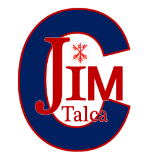 1° MedioSe envía adjuntando por correo electrónico el video y fotografía de la guía realizadaFecha de entrega el día viernes 24 de AbrilCorreo electrónico:  jimprofememo@gmail.com Contenido: posturas y rasgueoEjercicios a realizar1.- Dibujar en una hoja las siguientes posturas en guitarra: DO, RE, RE7, MI, MIm, FA, SOL, LA, la7, SI2.- Buscar y escribir los diferentes rasgueos en guitarra típicos folclórico de las diferentes zonas de nuestro país, (2 por cada región)